Подготовка специалистов среднего звена (Техник)23.02.04   ТЕХНИЧЕСКАЯ ЭКСПЛУАТАЦИЯ ПОДЪЁМНО - ТРАНСПОРТНЫХ, СТРОИТЕЛЬНЫХ, ДОРОЖНЫХ  МАШИН  И ОБОРУДОВАНИЯ (по отраслям)Сроки обучения  по специальности:- на базе 9 классов – 3 года 10 месяцев, - на базе 11 классов – 2 года 10 месяцев, - на базе 11 классов – 3 года 10 месяцев (заочно) 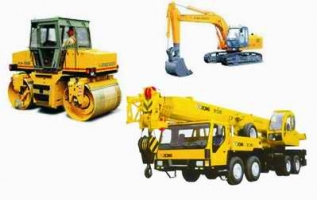 Сегодня сложно представить себе дороги, по которым, меся грязь, когда-то с трудом добирались до пункта назначения грузовые машины, автобусы и легковушки. Молодое поколение уже и не знает таких дорог. Старшее и даже среднее поколение еще помнит их. К удобству и комфорту люди привыкают быстро. Построили дорогу – и будто она всегда здесь была. Пусть местами покрытие и плохое, но всё-таки это намного лучше бездорожья. Дорожники – профессия нужная во все времена. Основная задача после зимы – выполнить подготовку к эксплуатации дорожного полотна. Объём работ по содержанию автомобильных дорог из года в год увеличивается. Увеличивается, в том числе, и количество новых дорог, строящихся по новым технологиям, с использованием современной дорожной техники.Специалисты по Технической эксплуатация подъёмно-транспортных, строительных, дорожных машин и оборудования круглогодично нужны на рынке труда, и в маленьких, и в больших городах, и в тех новых регионах, где страна начинает большое строительство. Обучаясь по этой специальности, Вы научитесь:Эксплуатировать подъёмно-транспортные, строительные, дорожные машины и оборудование при строительстве, содержании и ремонте дорог.Обеспечивать безопасность движения транспортных средств во время работы.Осуществлять техническое обслуживание и ремонт подъёмно-транспортных, строительных, дорожных машин и оборудования в стационарных мастерских и на месте выполнения работ.Определять техническое состояние систем и механизмов.Вести учётно-отчётную документацию.Организовывать работу персонала по эксплуатации подъёмно-транспортных, строительных, дорожных машин и оборудования. Контролировать соблюдение технологической дисциплины при выполнении работ.Обеспечивать приемку эксплуатационных материалов и контролировать их качество. Обеспечивать условия безопасности при хранении и выдаче топливно-смазочных  материалов.Личные качества, необходимые для работы по специальности: ответственность,уравновешенность, стрессоустойчивость,дисциплинированность, трудолюбие,здоровье и физическая выносливость.    По окончании обучения:Выпускникам присваивается квалификация Техника, а также квалификационные разряды по профессиям «Слесарь по ремонту дорожно-строительных машин», «Тракторист-машинист категории «С,Е» и «Машинист бульдозера 4 разряда». Диплом специалиста даёт возможность выпускникам занимать должности руководителя среднего звена на предприятиях и организациях автотранспортного комплекса и авторемонтных предприятиях, в дорожных ремонтно-строительных организациях.Возможные будущие профессии для выпускника по данной специальности: Машинист дорожно-строительных машин и оборудования, Машинист компрессора передвижного с ДВС, Машинист компрессора передвижного с электродвигателем, Слесарь по ремонту дорожно–строительных машин и тракторов, Слесарь по ремонту и обслуживанию перегрузочных машин,   Слесарь по ремонту путевых машин и механизмов.  Преимущества специальности:Большая отраслевая направленность;Высокая заработная плата;Востребованность  профессии, особенно при реализации больших национальных проектов в автодорожном строительстве, особенно на вахтовых работах;Возможность реализовать себя в широком кругу смежных профессий.Где проходит обучение:Обучение по специальности «Техническая эксплуатация подъемно – транспортных, строительных, дорожных машин и оборудования» (Техник) проводится на образовательной площадке № 2 (г. Ачинск, ул. Трудовых резервов, стр. 5). Отработка навыков вождения происходит на собственном автотрактородроме колледжа - с целью получения квалификации тракториста--машиниста категорий С,Е,  машиниста бульдозера 4 разряда. В колледже, на курсах в Центре профессиональной подготовки (http://aktsh.ru/sveden/paid_edu/), параллельно с основным обучением по выбранной специальности/профессии можно получить смежные профессии: водителя транспортного средства любой категории, машиниста экскаватор/автогрейдера/бульдозера и т.п.   Наличие смежных профессий значительно повышает ценность работника в глазах любого работодателя. Большой плюс в том, что для студентов колледжа действует скидка 20% на курсовое обучение, а также возможна рассрочка платежа.	Производственная практика проходит на предприятиях города Ачинска, или по месту жительства студентов. С 2014 года студенты колледжа принимают активное участие в движении WorldSkills Russia -  в Региональных чемпионатах Красноярского края, в том числе по компетенциям транспортного профиля, где регулярно  занимают призовые  места.  На  VII  Региональном чемпионате Красноярского края студент колледжа занял второе место в соревнованиях по компетенции «Управление фронтальным погрузчиком».